Zajęcia zdalne kl. 0cŚroda 08.04.2020r.Temat: „Zwierzęta z wielkanocnego koszyczka”.Na dzisiejszych zajęciach:Poznam symbole świąteczne (załącznik Nr 1),Wykorzystam koła do wykonania pracy plastycznej (załącznik Nr 2)Wykonam ćwiczenia gimnastyczne (załącznik Nr 3)Załącznik Nr 1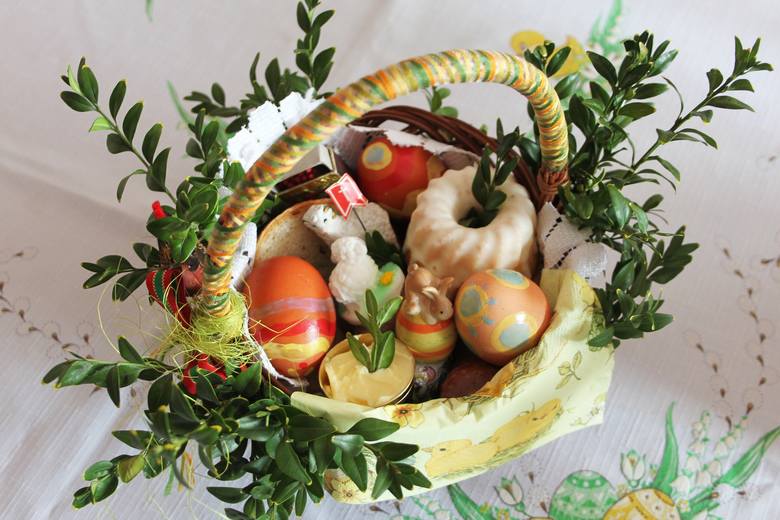 Rozmowa na temat: „Co znajduje się w koszyczku wielkanocnym?”Koszyczek ustrojony bukszpanem. W środku baranek, zajączek, kurczaczek – te małe zwierzątka są symbolem odradzającego się życia i symbolem Świąt Wielkanocnych.Załącznik Nr 2https://www.youtube.com/watch?v=N9xNvbH7vbcZałącznik Nr 3https://www.youtube.com/watch?v=Vq4LxW6QX7I